	9 МАЯ ДЕТСКИЙ САД ПРИНЯЛ УЧАСТИЕ В АКЦИИ «БЕССМЕРТНЫЙ ПОЛК» И МИТИНГЕ, ПОСВЯЩЕННОМУ 72-ОЙ ГОДОВЩИНЕ ВЕЛИКОЙ ПОБЕДЫ. 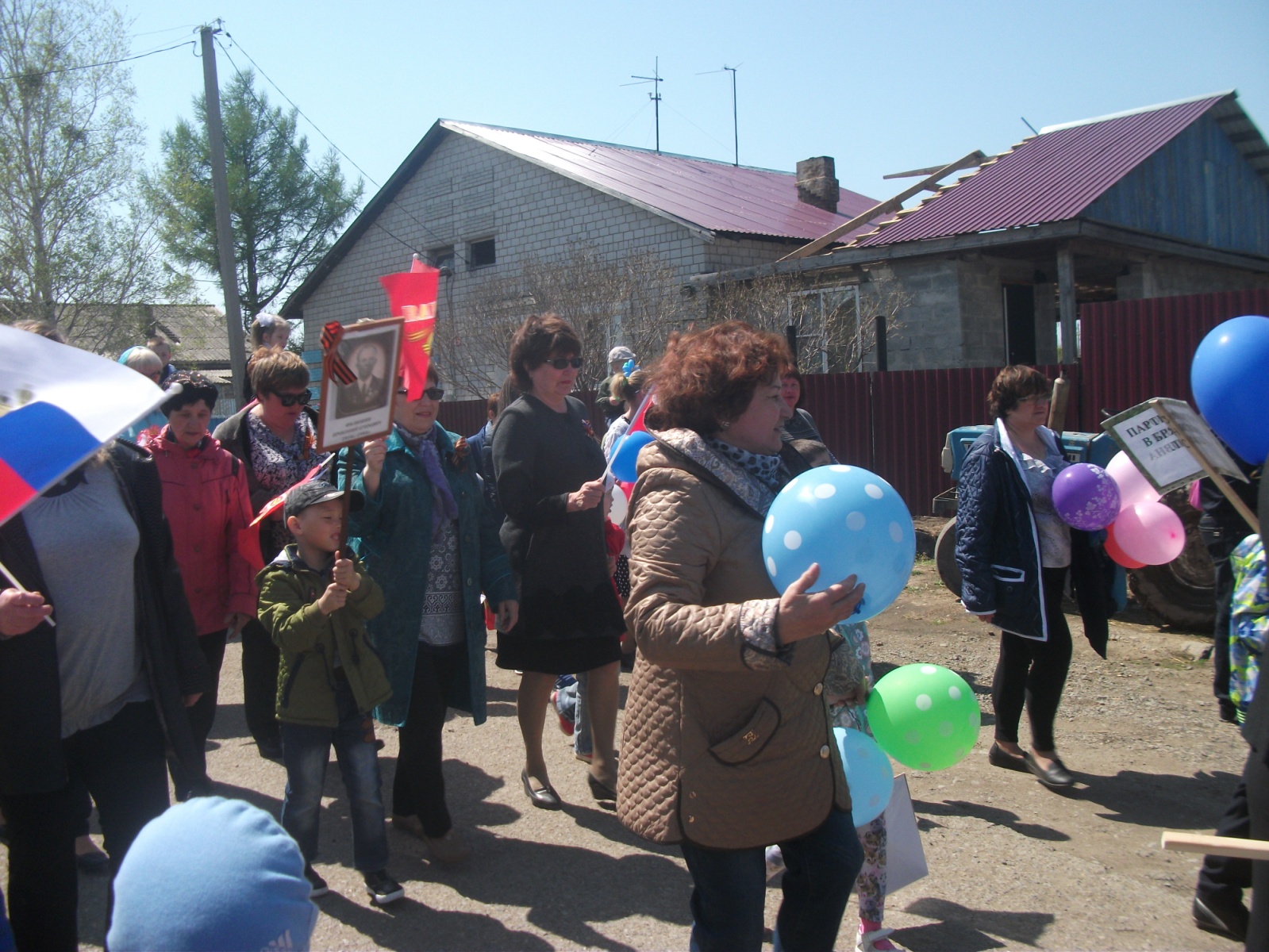 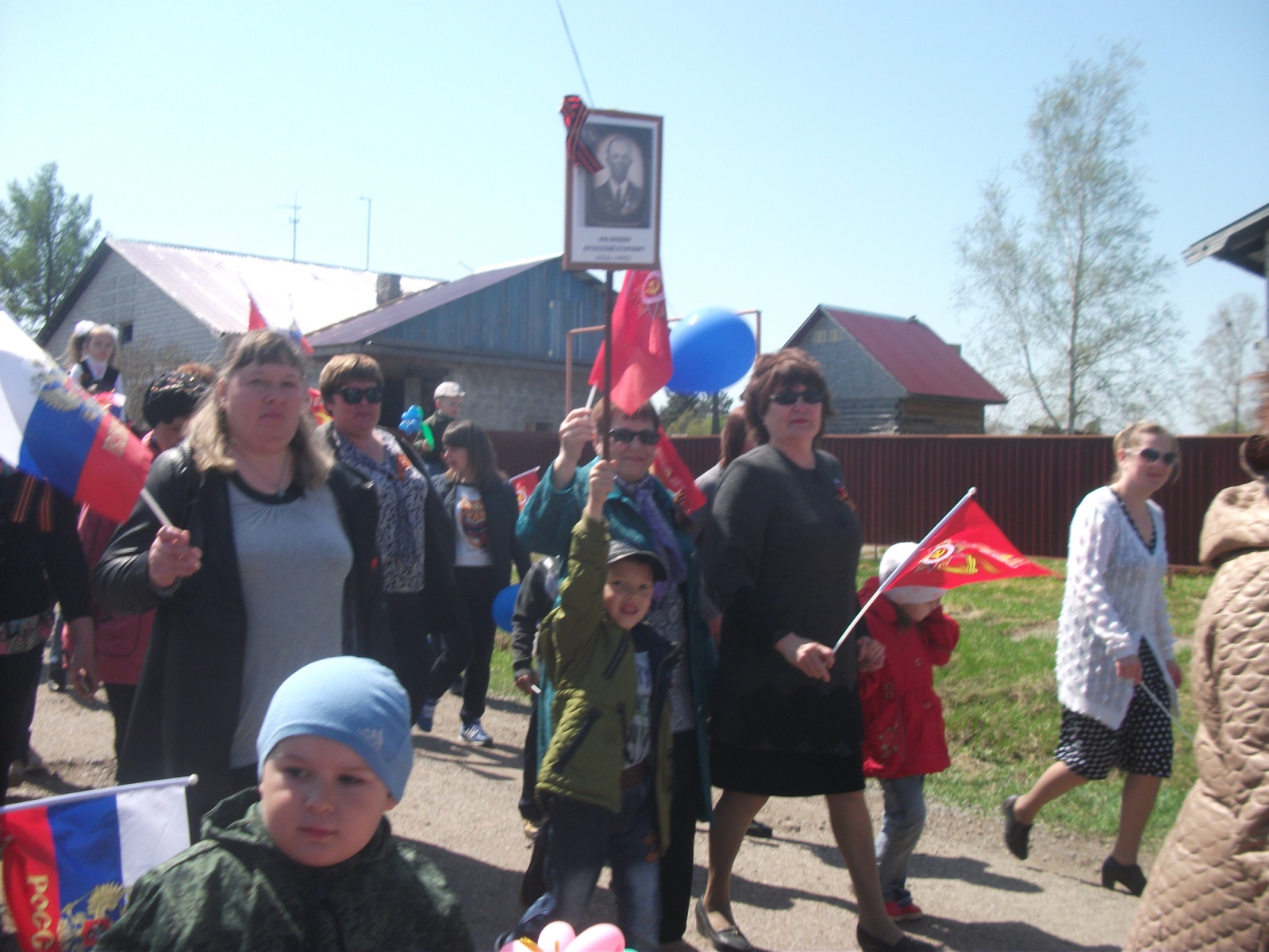 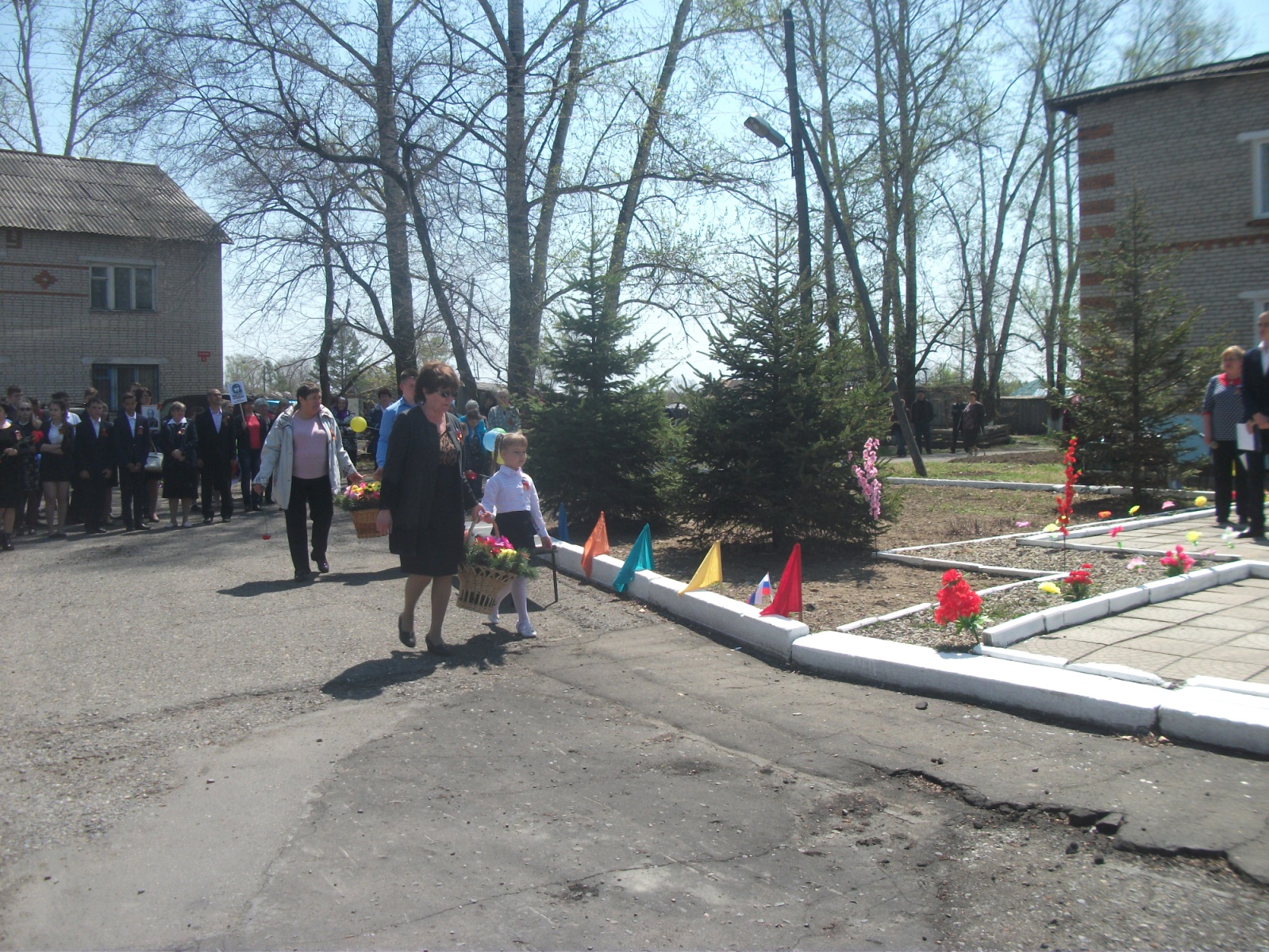 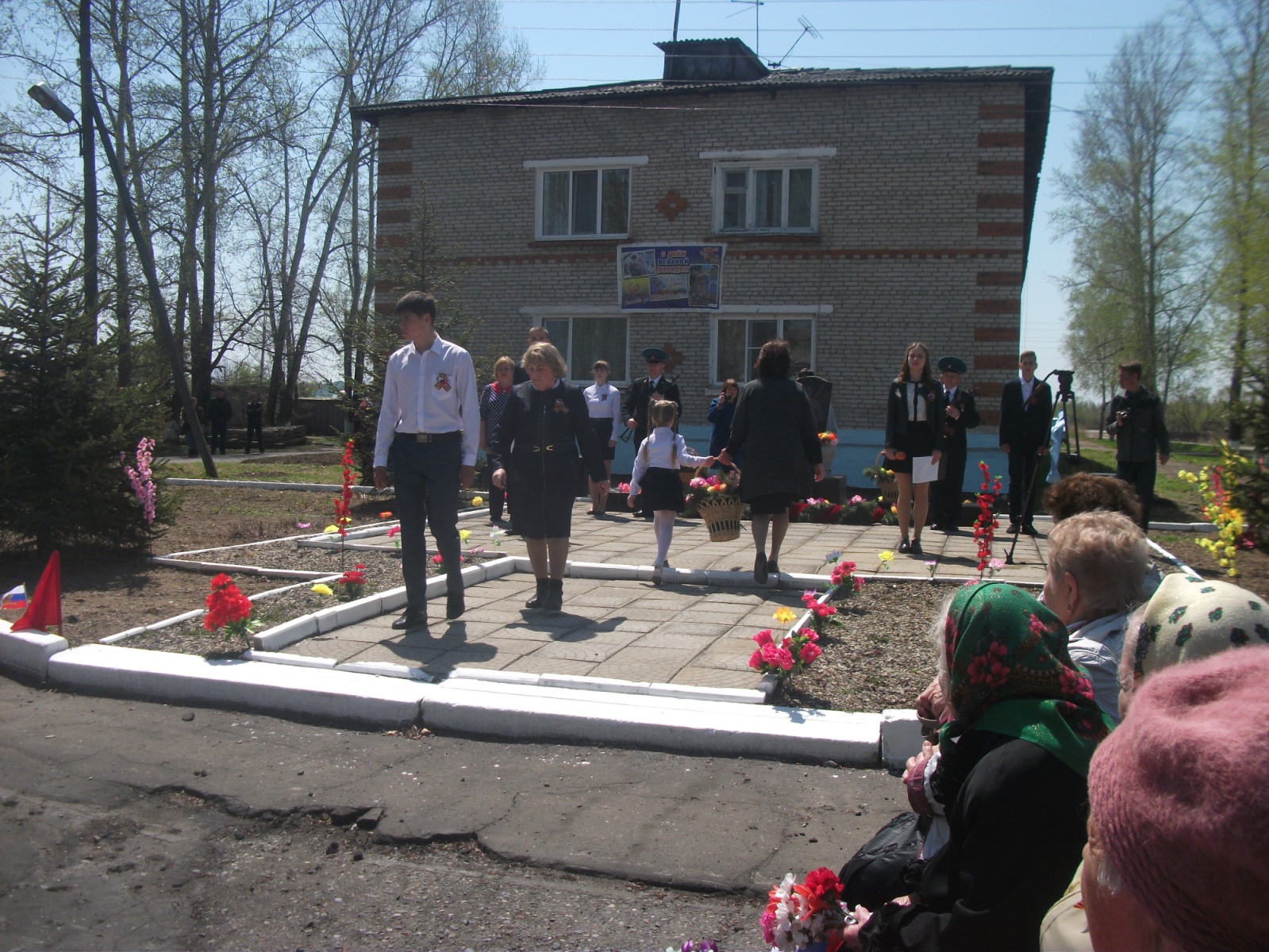 